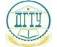 МИНИСТЕРСТВО НАУКИ И ВЫСШЕГО ОБРАЗОВАНИЯ РОССИЙСКОЙ ФЕДЕРАЦИИМИНИСТЕРСТВО НАУКИ И ВЫСШЕГО ОБРАЗОВАНИЯ РОССИЙСКОЙ ФЕДЕРАЦИИМИНИСТЕРСТВО НАУКИ И ВЫСШЕГО ОБРАЗОВАНИЯ РОССИЙСКОЙ ФЕДЕРАЦИИМИНИСТЕРСТВО НАУКИ И ВЫСШЕГО ОБРАЗОВАНИЯ РОССИЙСКОЙ ФЕДЕРАЦИИМИНИСТЕРСТВО НАУКИ И ВЫСШЕГО ОБРАЗОВАНИЯ РОССИЙСКОЙ ФЕДЕРАЦИИМИНИСТЕРСТВО НАУКИ И ВЫСШЕГО ОБРАЗОВАНИЯ РОССИЙСКОЙ ФЕДЕРАЦИИМИНИСТЕРСТВО НАУКИ И ВЫСШЕГО ОБРАЗОВАНИЯ РОССИЙСКОЙ ФЕДЕРАЦИИМИНИСТЕРСТВО НАУКИ И ВЫСШЕГО ОБРАЗОВАНИЯ РОССИЙСКОЙ ФЕДЕРАЦИИМИНИСТЕРСТВО НАУКИ И ВЫСШЕГО ОБРАЗОВАНИЯ РОССИЙСКОЙ ФЕДЕРАЦИИМИНИСТЕРСТВО НАУКИ И ВЫСШЕГО ОБРАЗОВАНИЯ РОССИЙСКОЙ ФЕДЕРАЦИИМИНИСТЕРСТВО НАУКИ И ВЫСШЕГО ОБРАЗОВАНИЯ РОССИЙСКОЙ ФЕДЕРАЦИИМИНИСТЕРСТВО НАУКИ И ВЫСШЕГО ОБРАЗОВАНИЯ РОССИЙСКОЙ ФЕДЕРАЦИИМИНИСТЕРСТВО НАУКИ И ВЫСШЕГО ОБРАЗОВАНИЯ РОССИЙСКОЙ ФЕДЕРАЦИИМИНИСТЕРСТВО НАУКИ И ВЫСШЕГО ОБРАЗОВАНИЯ РОССИЙСКОЙ ФЕДЕРАЦИИМИНИСТЕРСТВО НАУКИ И ВЫСШЕГО ОБРАЗОВАНИЯ РОССИЙСКОЙ ФЕДЕРАЦИИМИНИСТЕРСТВО НАУКИ И ВЫСШЕГО ОБРАЗОВАНИЯ РОССИЙСКОЙ ФЕДЕРАЦИИМИНИСТЕРСТВО НАУКИ И ВЫСШЕГО ОБРАЗОВАНИЯ РОССИЙСКОЙ ФЕДЕРАЦИИМИНИСТЕРСТВО НАУКИ И ВЫСШЕГО ОБРАЗОВАНИЯ РОССИЙСКОЙ ФЕДЕРАЦИИМИНИСТЕРСТВО НАУКИ И ВЫСШЕГО ОБРАЗОВАНИЯ РОССИЙСКОЙ ФЕДЕРАЦИИФЕДЕРАЛЬНОЕ ГОСУДАРСТВЕННОЕ БЮДЖЕТНОЕ ОБРАЗОВАТЕЛЬНОЕ УЧРЕЖДЕНИЕ ВЫСШЕГО ОБРАЗОВАНИЯ«ДОНСКОЙ ГОСУДАРСТВЕННЫЙ ТЕХНИЧЕСКИЙ УНИВЕРСИТЕТ»(ДГТУ)ФЕДЕРАЛЬНОЕ ГОСУДАРСТВЕННОЕ БЮДЖЕТНОЕ ОБРАЗОВАТЕЛЬНОЕ УЧРЕЖДЕНИЕ ВЫСШЕГО ОБРАЗОВАНИЯ«ДОНСКОЙ ГОСУДАРСТВЕННЫЙ ТЕХНИЧЕСКИЙ УНИВЕРСИТЕТ»(ДГТУ)ФЕДЕРАЛЬНОЕ ГОСУДАРСТВЕННОЕ БЮДЖЕТНОЕ ОБРАЗОВАТЕЛЬНОЕ УЧРЕЖДЕНИЕ ВЫСШЕГО ОБРАЗОВАНИЯ«ДОНСКОЙ ГОСУДАРСТВЕННЫЙ ТЕХНИЧЕСКИЙ УНИВЕРСИТЕТ»(ДГТУ)ФЕДЕРАЛЬНОЕ ГОСУДАРСТВЕННОЕ БЮДЖЕТНОЕ ОБРАЗОВАТЕЛЬНОЕ УЧРЕЖДЕНИЕ ВЫСШЕГО ОБРАЗОВАНИЯ«ДОНСКОЙ ГОСУДАРСТВЕННЫЙ ТЕХНИЧЕСКИЙ УНИВЕРСИТЕТ»(ДГТУ)ФЕДЕРАЛЬНОЕ ГОСУДАРСТВЕННОЕ БЮДЖЕТНОЕ ОБРАЗОВАТЕЛЬНОЕ УЧРЕЖДЕНИЕ ВЫСШЕГО ОБРАЗОВАНИЯ«ДОНСКОЙ ГОСУДАРСТВЕННЫЙ ТЕХНИЧЕСКИЙ УНИВЕРСИТЕТ»(ДГТУ)ФЕДЕРАЛЬНОЕ ГОСУДАРСТВЕННОЕ БЮДЖЕТНОЕ ОБРАЗОВАТЕЛЬНОЕ УЧРЕЖДЕНИЕ ВЫСШЕГО ОБРАЗОВАНИЯ«ДОНСКОЙ ГОСУДАРСТВЕННЫЙ ТЕХНИЧЕСКИЙ УНИВЕРСИТЕТ»(ДГТУ)ФЕДЕРАЛЬНОЕ ГОСУДАРСТВЕННОЕ БЮДЖЕТНОЕ ОБРАЗОВАТЕЛЬНОЕ УЧРЕЖДЕНИЕ ВЫСШЕГО ОБРАЗОВАНИЯ«ДОНСКОЙ ГОСУДАРСТВЕННЫЙ ТЕХНИЧЕСКИЙ УНИВЕРСИТЕТ»(ДГТУ)ФЕДЕРАЛЬНОЕ ГОСУДАРСТВЕННОЕ БЮДЖЕТНОЕ ОБРАЗОВАТЕЛЬНОЕ УЧРЕЖДЕНИЕ ВЫСШЕГО ОБРАЗОВАНИЯ«ДОНСКОЙ ГОСУДАРСТВЕННЫЙ ТЕХНИЧЕСКИЙ УНИВЕРСИТЕТ»(ДГТУ)ФЕДЕРАЛЬНОЕ ГОСУДАРСТВЕННОЕ БЮДЖЕТНОЕ ОБРАЗОВАТЕЛЬНОЕ УЧРЕЖДЕНИЕ ВЫСШЕГО ОБРАЗОВАНИЯ«ДОНСКОЙ ГОСУДАРСТВЕННЫЙ ТЕХНИЧЕСКИЙ УНИВЕРСИТЕТ»(ДГТУ)ФЕДЕРАЛЬНОЕ ГОСУДАРСТВЕННОЕ БЮДЖЕТНОЕ ОБРАЗОВАТЕЛЬНОЕ УЧРЕЖДЕНИЕ ВЫСШЕГО ОБРАЗОВАНИЯ«ДОНСКОЙ ГОСУДАРСТВЕННЫЙ ТЕХНИЧЕСКИЙ УНИВЕРСИТЕТ»(ДГТУ)ФЕДЕРАЛЬНОЕ ГОСУДАРСТВЕННОЕ БЮДЖЕТНОЕ ОБРАЗОВАТЕЛЬНОЕ УЧРЕЖДЕНИЕ ВЫСШЕГО ОБРАЗОВАНИЯ«ДОНСКОЙ ГОСУДАРСТВЕННЫЙ ТЕХНИЧЕСКИЙ УНИВЕРСИТЕТ»(ДГТУ)ФЕДЕРАЛЬНОЕ ГОСУДАРСТВЕННОЕ БЮДЖЕТНОЕ ОБРАЗОВАТЕЛЬНОЕ УЧРЕЖДЕНИЕ ВЫСШЕГО ОБРАЗОВАНИЯ«ДОНСКОЙ ГОСУДАРСТВЕННЫЙ ТЕХНИЧЕСКИЙ УНИВЕРСИТЕТ»(ДГТУ)ФЕДЕРАЛЬНОЕ ГОСУДАРСТВЕННОЕ БЮДЖЕТНОЕ ОБРАЗОВАТЕЛЬНОЕ УЧРЕЖДЕНИЕ ВЫСШЕГО ОБРАЗОВАНИЯ«ДОНСКОЙ ГОСУДАРСТВЕННЫЙ ТЕХНИЧЕСКИЙ УНИВЕРСИТЕТ»(ДГТУ)ФЕДЕРАЛЬНОЕ ГОСУДАРСТВЕННОЕ БЮДЖЕТНОЕ ОБРАЗОВАТЕЛЬНОЕ УЧРЕЖДЕНИЕ ВЫСШЕГО ОБРАЗОВАНИЯ«ДОНСКОЙ ГОСУДАРСТВЕННЫЙ ТЕХНИЧЕСКИЙ УНИВЕРСИТЕТ»(ДГТУ)ФЕДЕРАЛЬНОЕ ГОСУДАРСТВЕННОЕ БЮДЖЕТНОЕ ОБРАЗОВАТЕЛЬНОЕ УЧРЕЖДЕНИЕ ВЫСШЕГО ОБРАЗОВАНИЯ«ДОНСКОЙ ГОСУДАРСТВЕННЫЙ ТЕХНИЧЕСКИЙ УНИВЕРСИТЕТ»(ДГТУ)ФЕДЕРАЛЬНОЕ ГОСУДАРСТВЕННОЕ БЮДЖЕТНОЕ ОБРАЗОВАТЕЛЬНОЕ УЧРЕЖДЕНИЕ ВЫСШЕГО ОБРАЗОВАНИЯ«ДОНСКОЙ ГОСУДАРСТВЕННЫЙ ТЕХНИЧЕСКИЙ УНИВЕРСИТЕТ»(ДГТУ)ФЕДЕРАЛЬНОЕ ГОСУДАРСТВЕННОЕ БЮДЖЕТНОЕ ОБРАЗОВАТЕЛЬНОЕ УЧРЕЖДЕНИЕ ВЫСШЕГО ОБРАЗОВАНИЯ«ДОНСКОЙ ГОСУДАРСТВЕННЫЙ ТЕХНИЧЕСКИЙ УНИВЕРСИТЕТ»(ДГТУ)ФЕДЕРАЛЬНОЕ ГОСУДАРСТВЕННОЕ БЮДЖЕТНОЕ ОБРАЗОВАТЕЛЬНОЕ УЧРЕЖДЕНИЕ ВЫСШЕГО ОБРАЗОВАНИЯ«ДОНСКОЙ ГОСУДАРСТВЕННЫЙ ТЕХНИЧЕСКИЙ УНИВЕРСИТЕТ»(ДГТУ)ФЕДЕРАЛЬНОЕ ГОСУДАРСТВЕННОЕ БЮДЖЕТНОЕ ОБРАЗОВАТЕЛЬНОЕ УЧРЕЖДЕНИЕ ВЫСШЕГО ОБРАЗОВАНИЯ«ДОНСКОЙ ГОСУДАРСТВЕННЫЙ ТЕХНИЧЕСКИЙ УНИВЕРСИТЕТ»(ДГТУ)УТВЕРЖДАЮУТВЕРЖДАЮУТВЕРЖДАЮУТВЕРЖДАЮУТВЕРЖДАЮДиректор АКДиректор АКДиректор АКДиректор АКДиректор АК______________ А.И. Азарова______________ А.И. Азарова______________ А.И. Азарова______________ А.И. Азарова______________ А.И. Азарова______________ А.И. Азарова______________ А.И. Азарова______________ А.И. Азарова______________ А.И. Азарова______________ А.И. Азарова______________ А.И. Азарова______________ А.И. Азарова______________ А.И. Азарова______________ А.И. Азарова______________ А.И. АзароваПрограммирование для автоматизированного оборудованияПрограммирование для автоматизированного оборудованияПрограммирование для автоматизированного оборудованияПрограммирование для автоматизированного оборудованияПрограммирование для автоматизированного оборудованияПрограммирование для автоматизированного оборудованияПрограммирование для автоматизированного оборудованияПрограммирование для автоматизированного оборудованияПрограммирование для автоматизированного оборудованияПрограммирование для автоматизированного оборудованияПрограммирование для автоматизированного оборудованияПрограммирование для автоматизированного оборудованияПрограммирование для автоматизированного оборудованияПрограммирование для автоматизированного оборудованияПрограммирование для автоматизированного оборудованияПрограммирование для автоматизированного оборудованияПрограммирование для автоматизированного оборудованияПрограммирование для автоматизированного оборудованияПрограммирование для автоматизированного оборудованиярабочая программа предметарабочая программа предметарабочая программа предметарабочая программа предметарабочая программа предметарабочая программа предметарабочая программа предметарабочая программа предметарабочая программа предметарабочая программа предметарабочая программа предметарабочая программа предметарабочая программа предметарабочая программа предметарабочая программа предметарабочая программа предметарабочая программа предметарабочая программа предметарабочая программа предметаЗакреплена заЗакреплена заАвиационный колледжАвиационный колледжАвиационный колледжАвиационный колледжАвиационный колледжАвиационный колледжАвиационный колледжАвиационный колледжАвиационный колледжАвиационный колледжАвиационный колледжАвиационный колледжАвиационный колледжАвиационный колледжУчебный планУчебный планУчебный планУчебный план15.02.08 -14-1-2650-21  — среднее общее.osfТехнология машиностроенияПрофиль получаемого профессионального образования при реализации программы среднего общего образования: технологический15.02.08 -14-1-2650-21  — среднее общее.osfТехнология машиностроенияПрофиль получаемого профессионального образования при реализации программы среднего общего образования: технологический15.02.08 -14-1-2650-21  — среднее общее.osfТехнология машиностроенияПрофиль получаемого профессионального образования при реализации программы среднего общего образования: технологический15.02.08 -14-1-2650-21  — среднее общее.osfТехнология машиностроенияПрофиль получаемого профессионального образования при реализации программы среднего общего образования: технологический15.02.08 -14-1-2650-21  — среднее общее.osfТехнология машиностроенияПрофиль получаемого профессионального образования при реализации программы среднего общего образования: технологический15.02.08 -14-1-2650-21  — среднее общее.osfТехнология машиностроенияПрофиль получаемого профессионального образования при реализации программы среднего общего образования: технологический15.02.08 -14-1-2650-21  — среднее общее.osfТехнология машиностроенияПрофиль получаемого профессионального образования при реализации программы среднего общего образования: технологический15.02.08 -14-1-2650-21  — среднее общее.osfТехнология машиностроенияПрофиль получаемого профессионального образования при реализации программы среднего общего образования: технологический15.02.08 -14-1-2650-21  — среднее общее.osfТехнология машиностроенияПрофиль получаемого профессионального образования при реализации программы среднего общего образования: технологический15.02.08 -14-1-2650-21  — среднее общее.osfТехнология машиностроенияПрофиль получаемого профессионального образования при реализации программы среднего общего образования: технологический15.02.08 -14-1-2650-21  — среднее общее.osfТехнология машиностроенияПрофиль получаемого профессионального образования при реализации программы среднего общего образования: технологический15.02.08 -14-1-2650-21  — среднее общее.osfТехнология машиностроенияПрофиль получаемого профессионального образования при реализации программы среднего общего образования: технологический15.02.08 -14-1-2650-21  — среднее общее.osfТехнология машиностроенияПрофиль получаемого профессионального образования при реализации программы среднего общего образования: технологический15.02.08 -14-1-2650-21  — среднее общее.osfТехнология машиностроенияПрофиль получаемого профессионального образования при реализации программы среднего общего образования: технологический15.02.08 -14-1-2650-21  — среднее общее.osfТехнология машиностроенияПрофиль получаемого профессионального образования при реализации программы среднего общего образования: технологический15.02.08 -14-1-2650-21  — среднее общее.osfТехнология машиностроенияПрофиль получаемого профессионального образования при реализации программы среднего общего образования: технологический15.02.08 -14-1-2650-21  — среднее общее.osfТехнология машиностроенияПрофиль получаемого профессионального образования при реализации программы среднего общего образования: технологический15.02.08 -14-1-2650-21  — среднее общее.osfТехнология машиностроенияПрофиль получаемого профессионального образования при реализации программы среднего общего образования: технологический15.02.08 -14-1-2650-21  — среднее общее.osfТехнология машиностроенияПрофиль получаемого профессионального образования при реализации программы среднего общего образования: технологический15.02.08 -14-1-2650-21  — среднее общее.osfТехнология машиностроенияПрофиль получаемого профессионального образования при реализации программы среднего общего образования: технологический15.02.08 -14-1-2650-21  — среднее общее.osfТехнология машиностроенияПрофиль получаемого профессионального образования при реализации программы среднего общего образования: технологический15.02.08 -14-1-2650-21  — среднее общее.osfТехнология машиностроенияПрофиль получаемого профессионального образования при реализации программы среднего общего образования: технологический15.02.08 -14-1-2650-21  — среднее общее.osfТехнология машиностроенияПрофиль получаемого профессионального образования при реализации программы среднего общего образования: технологический15.02.08 -14-1-2650-21  — среднее общее.osfТехнология машиностроенияПрофиль получаемого профессионального образования при реализации программы среднего общего образования: технологический15.02.08 -14-1-2650-21  — среднее общее.osfТехнология машиностроенияПрофиль получаемого профессионального образования при реализации программы среднего общего образования: технологический15.02.08 -14-1-2650-21  — среднее общее.osfТехнология машиностроенияПрофиль получаемого профессионального образования при реализации программы среднего общего образования: технологический15.02.08 -14-1-2650-21  — среднее общее.osfТехнология машиностроенияПрофиль получаемого профессионального образования при реализации программы среднего общего образования: технологический15.02.08 -14-1-2650-21  — среднее общее.osfТехнология машиностроенияПрофиль получаемого профессионального образования при реализации программы среднего общего образования: технологическийКвалификацияКвалификацияКвалификацияКвалификациятехниктехниктехниктехниктехниктехниктехниктехниктехниктехниктехниктехниктехниктехникФорма обученияФорма обученияФорма обученияФорма обученияочнаяочнаяочнаяочнаяочнаяочнаяочнаяочнаяочнаяочнаяочнаяочнаяочнаяочнаяОбщая трудоемкостьОбщая трудоемкостьОбщая трудоемкость0 ЗЕТ0 ЗЕТ0 ЗЕТ0 ЗЕТЧасов по учебному плануЧасов по учебному плануЧасов по учебному плануЧасов по учебному плануЧасов по учебному плану112112Формы контроля  в семестрах:Формы контроля  в семестрах:Формы контроля  в семестрах:Формы контроля  в семестрах:Формы контроля  в семестрах:в том числе:в том числе:в том числе:в том числе:в том числе:зачеты с оценкой 2, 3зачеты с оценкой 2, 3зачеты с оценкой 2, 3аудиторные занятияаудиторные занятияаудиторные занятияаудиторные занятия7676зачеты с оценкой 2, 3зачеты с оценкой 2, 3зачеты с оценкой 2, 3самостоятельная работасамостоятельная работасамостоятельная работасамостоятельная работа2424Распределение часов дисциплины по семестрамРаспределение часов дисциплины по семестрамРаспределение часов дисциплины по семестрамРаспределение часов дисциплины по семестрамРаспределение часов дисциплины по семестрамРаспределение часов дисциплины по семестрамРаспределение часов дисциплины по семестрамРаспределение часов дисциплины по семестрамСеместр22333ИтогоИтогоНедель2121888ИтогоИтогоВид занятийУПРПУПУПРПУПРПЛекции46461010105656Практические14146662020Консультации884441212Итого ауд.60601616167676Сам. работа20204442424Итого88882424241121122021 г.УП: 15.02.08 -14-1-2650-21  — среднее общее.osfУП: 15.02.08 -14-1-2650-21  — среднее общее.osfУП: 15.02.08 -14-1-2650-21  — среднее общее.osfУП: 15.02.08 -14-1-2650-21  — среднее общее.osfУП: 15.02.08 -14-1-2650-21  — среднее общее.osfстр. 2Программу составил(и):Программу составил(и):Программу составил(и):Программу составил(и):Преп., Пономарева Вероника Анатольевна _________________Преп., Пономарева Вероника Анатольевна _________________Преп., Пономарева Вероника Анатольевна _________________Преп., Пономарева Вероника Анатольевна _________________Преп., Пономарева Вероника Анатольевна _________________Преп., Пономарева Вероника Анатольевна _________________Преп., Пономарева Вероника Анатольевна _________________Преп., Пономарева Вероника Анатольевна _________________Преп., Пономарева Вероника Анатольевна _________________Преп., Пономарева Вероника Анатольевна _________________Рецензент(ы):Рецензент(ы):Рецензент(ы):Рецензент(ы):Преп., Попова С. О.;Нач. ОК, Бондаренко А. Г. _________________Преп., Попова С. О.;Нач. ОК, Бондаренко А. Г. _________________Преп., Попова С. О.;Нач. ОК, Бондаренко А. Г. _________________Преп., Попова С. О.;Нач. ОК, Бондаренко А. Г. _________________Преп., Попова С. О.;Нач. ОК, Бондаренко А. Г. _________________Преп., Попова С. О.;Нач. ОК, Бондаренко А. Г. _________________Преп., Попова С. О.;Нач. ОК, Бондаренко А. Г. _________________Преп., Попова С. О.;Нач. ОК, Бондаренко А. Г. _________________Преп., Попова С. О.;Нач. ОК, Бондаренко А. Г. _________________Преп., Попова С. О.;Нач. ОК, Бондаренко А. Г. _________________Рабочая программа дисциплины (модуля)Рабочая программа дисциплины (модуля)Рабочая программа дисциплины (модуля)Рабочая программа дисциплины (модуля)Рабочая программа дисциплины (модуля)Рабочая программа дисциплины (модуля)Рабочая программа дисциплины (модуля)Программирование для автоматизированного оборудованияПрограммирование для автоматизированного оборудованияПрограммирование для автоматизированного оборудованияПрограммирование для автоматизированного оборудованияПрограммирование для автоматизированного оборудованияПрограммирование для автоматизированного оборудованияПрограммирование для автоматизированного оборудованияПрограммирование для автоматизированного оборудованияПрограммирование для автоматизированного оборудованияПрограммирование для автоматизированного оборудованияразработана в соответствии с ФГОС СПО:разработана в соответствии с ФГОС СПО:разработана в соответствии с ФГОС СПО:разработана в соответствии с ФГОС СПО:разработана в соответствии с ФГОС СПО:разработана в соответствии с ФГОС СПО:разработана в соответствии с ФГОС СПО:Федеральный государственный образовательный стандарт среднего профессионального образования по специальности 15.02.08 ТЕХНОЛОГИЯ МАШИНОСТРОЕНИЯ (программа подготовки специалистов среднего звена). (приказ Минобрнауки России от 18.04.2014 г. № 350)Федеральный государственный образовательный стандарт среднего профессионального образования по специальности 15.02.08 ТЕХНОЛОГИЯ МАШИНОСТРОЕНИЯ (программа подготовки специалистов среднего звена). (приказ Минобрнауки России от 18.04.2014 г. № 350)Федеральный государственный образовательный стандарт среднего профессионального образования по специальности 15.02.08 ТЕХНОЛОГИЯ МАШИНОСТРОЕНИЯ (программа подготовки специалистов среднего звена). (приказ Минобрнауки России от 18.04.2014 г. № 350)Федеральный государственный образовательный стандарт среднего профессионального образования по специальности 15.02.08 ТЕХНОЛОГИЯ МАШИНОСТРОЕНИЯ (программа подготовки специалистов среднего звена). (приказ Минобрнауки России от 18.04.2014 г. № 350)Федеральный государственный образовательный стандарт среднего профессионального образования по специальности 15.02.08 ТЕХНОЛОГИЯ МАШИНОСТРОЕНИЯ (программа подготовки специалистов среднего звена). (приказ Минобрнауки России от 18.04.2014 г. № 350)Федеральный государственный образовательный стандарт среднего профессионального образования по специальности 15.02.08 ТЕХНОЛОГИЯ МАШИНОСТРОЕНИЯ (программа подготовки специалистов среднего звена). (приказ Минобрнауки России от 18.04.2014 г. № 350)Федеральный государственный образовательный стандарт среднего профессионального образования по специальности 15.02.08 ТЕХНОЛОГИЯ МАШИНОСТРОЕНИЯ (программа подготовки специалистов среднего звена). (приказ Минобрнауки России от 18.04.2014 г. № 350)Федеральный государственный образовательный стандарт среднего профессионального образования по специальности 15.02.08 ТЕХНОЛОГИЯ МАШИНОСТРОЕНИЯ (программа подготовки специалистов среднего звена). (приказ Минобрнауки России от 18.04.2014 г. № 350)Федеральный государственный образовательный стандарт среднего профессионального образования по специальности 15.02.08 ТЕХНОЛОГИЯ МАШИНОСТРОЕНИЯ (программа подготовки специалистов среднего звена). (приказ Минобрнауки России от 18.04.2014 г. № 350)Федеральный государственный образовательный стандарт среднего профессионального образования по специальности 15.02.08 ТЕХНОЛОГИЯ МАШИНОСТРОЕНИЯ (программа подготовки специалистов среднего звена). (приказ Минобрнауки России от 18.04.2014 г. № 350)составлена на основании учебного плана:составлена на основании учебного плана:составлена на основании учебного плана:составлена на основании учебного плана:составлена на основании учебного плана:составлена на основании учебного плана:составлена на основании учебного плана:Технология машиностроенияПрофиль получаемого профессионального образования при реализации программы среднего общего образования: технологическийТехнология машиностроенияПрофиль получаемого профессионального образования при реализации программы среднего общего образования: технологическийТехнология машиностроенияПрофиль получаемого профессионального образования при реализации программы среднего общего образования: технологическийТехнология машиностроенияПрофиль получаемого профессионального образования при реализации программы среднего общего образования: технологическийТехнология машиностроенияПрофиль получаемого профессионального образования при реализации программы среднего общего образования: технологическийТехнология машиностроенияПрофиль получаемого профессионального образования при реализации программы среднего общего образования: технологическийТехнология машиностроенияПрофиль получаемого профессионального образования при реализации программы среднего общего образования: технологическийТехнология машиностроенияПрофиль получаемого профессионального образования при реализации программы среднего общего образования: технологическийТехнология машиностроенияПрофиль получаемого профессионального образования при реализации программы среднего общего образования: технологическийТехнология машиностроенияПрофиль получаемого профессионального образования при реализации программы среднего общего образования: технологическийутвержденного Учёным советом университета от 19.03.2021 протокол № 9.утвержденного Учёным советом университета от 19.03.2021 протокол № 9.утвержденного Учёным советом университета от 19.03.2021 протокол № 9.утвержденного Учёным советом университета от 19.03.2021 протокол № 9.утвержденного Учёным советом университета от 19.03.2021 протокол № 9.утвержденного Учёным советом университета от 19.03.2021 протокол № 9.утвержденного Учёным советом университета от 19.03.2021 протокол № 9.утвержденного Учёным советом университета от 19.03.2021 протокол № 9.утвержденного Учёным советом университета от 19.03.2021 протокол № 9.утвержденного Учёным советом университета от 19.03.2021 протокол № 9.Рабочая программа одобрена на заседании ЦКРабочая программа одобрена на заседании ЦКРабочая программа одобрена на заседании ЦКРабочая программа одобрена на заседании ЦКРабочая программа одобрена на заседании ЦКРабочая программа одобрена на заседании ЦКРабочая программа одобрена на заседании ЦКРабочая программа одобрена на заседании ЦКРабочая программа одобрена на заседании ЦКРабочая программа одобрена на заседании ЦКАвиационный колледжАвиационный колледжАвиационный колледжАвиационный колледжАвиационный колледжАвиационный колледжАвиационный колледжАвиационный колледжПротокол от 31.08.2021 г.  № 1Срок действия программы: 2021-2024 уч.г.Протокол от 31.08.2021 г.  № 1Срок действия программы: 2021-2024 уч.г.Протокол от 31.08.2021 г.  № 1Срок действия программы: 2021-2024 уч.г.Протокол от 31.08.2021 г.  № 1Срок действия программы: 2021-2024 уч.г.Протокол от 31.08.2021 г.  № 1Срок действия программы: 2021-2024 уч.г.Протокол от 31.08.2021 г.  № 1Срок действия программы: 2021-2024 уч.г.Протокол от 31.08.2021 г.  № 1Срок действия программы: 2021-2024 уч.г.Протокол от 31.08.2021 г.  № 1Срок действия программы: 2021-2024 уч.г.Протокол от 31.08.2021 г.  № 1Срок действия программы: 2021-2024 уч.г.Протокол от 31.08.2021 г.  № 1Срок действия программы: 2021-2024 уч.г.Протокол от 31.08.2021 г.  № 1Срок действия программы: 2021-2024 уч.г.Протокол от 31.08.2021 г.  № 1Срок действия программы: 2021-2024 уч.г.Протокол от 31.08.2021 г.  № 1Срок действия программы: 2021-2024 уч.г.Протокол от 31.08.2021 г.  № 1Срок действия программы: 2021-2024 уч.г.Протокол от 31.08.2021 г.  № 1Срок действия программы: 2021-2024 уч.г.Протокол от 31.08.2021 г.  № 1Срок действия программы: 2021-2024 уч.г.Протокол от 31.08.2021 г.  № 1Срок действия программы: 2021-2024 уч.г.Протокол от 31.08.2021 г.  № 1Срок действия программы: 2021-2024 уч.г.Протокол от 31.08.2021 г.  № 1Срок действия программы: 2021-2024 уч.г.Протокол от 31.08.2021 г.  № 1Срок действия программы: 2021-2024 уч.г.Протокол от 31.08.2021 г.  № 1Срок действия программы: 2021-2024 уч.г.Протокол от 31.08.2021 г.  № 1Срок действия программы: 2021-2024 уч.г.Протокол от 31.08.2021 г.  № 1Срок действия программы: 2021-2024 уч.г.Протокол от 31.08.2021 г.  № 1Срок действия программы: 2021-2024 уч.г.Протокол от 31.08.2021 г.  № 1Срок действия программы: 2021-2024 уч.г.Протокол от 31.08.2021 г.  № 1Срок действия программы: 2021-2024 уч.г.Протокол от 31.08.2021 г.  № 1Срок действия программы: 2021-2024 уч.г.Протокол от 31.08.2021 г.  № 1Срок действия программы: 2021-2024 уч.г.Протокол от 31.08.2021 г.  № 1Срок действия программы: 2021-2024 уч.г.Протокол от 31.08.2021 г.  № 1Срок действия программы: 2021-2024 уч.г.Протокол от 31.08.2021 г.  № 1Срок действия программы: 2021-2024 уч.г.Протокол от 31.08.2021 г.  № 1Срок действия программы: 2021-2024 уч.г.Протокол от 31.08.2021 г.  № 1Срок действия программы: 2021-2024 уч.г.Протокол от 31.08.2021 г.  № 1Срок действия программы: 2021-2024 уч.г.Протокол от 31.08.2021 г.  № 1Срок действия программы: 2021-2024 уч.г.Протокол от 31.08.2021 г.  № 1Срок действия программы: 2021-2024 уч.г.Протокол от 31.08.2021 г.  № 1Срок действия программы: 2021-2024 уч.г.Протокол от 31.08.2021 г.  № 1Срок действия программы: 2021-2024 уч.г.Протокол от 31.08.2021 г.  № 1Срок действия программы: 2021-2024 уч.г.Протокол от 31.08.2021 г.  № 1Срок действия программы: 2021-2024 уч.г.личная подписьинициалы, фамилияинициалы, фамилияинициалы, фамилияинициалы, фамилияинициалы, фамилияинициалы, фамилияУП: 15.02.08 -14-1-2650-21  — среднее общее.osfУП: 15.02.08 -14-1-2650-21  — среднее общее.osfУП: 15.02.08 -14-1-2650-21  — среднее общее.osfстр. 31. ОБЛАСТЬ ПРИМЕНЕНИЯ РАБОЧЕЙ ПРОГРАММЫ1. ОБЛАСТЬ ПРИМЕНЕНИЯ РАБОЧЕЙ ПРОГРАММЫ1. ОБЛАСТЬ ПРИМЕНЕНИЯ РАБОЧЕЙ ПРОГРАММЫ1. ОБЛАСТЬ ПРИМЕНЕНИЯ РАБОЧЕЙ ПРОГРАММЫ1. ОБЛАСТЬ ПРИМЕНЕНИЯ РАБОЧЕЙ ПРОГРАММЫ2. МЕСТО УЧЕБНОГО ПРЕДМЕТА  В СТРУКТУРЕ ОБРАЗОВАТЕЛЬНОЙ ПРОГРАММЫ2. МЕСТО УЧЕБНОГО ПРЕДМЕТА  В СТРУКТУРЕ ОБРАЗОВАТЕЛЬНОЙ ПРОГРАММЫ2. МЕСТО УЧЕБНОГО ПРЕДМЕТА  В СТРУКТУРЕ ОБРАЗОВАТЕЛЬНОЙ ПРОГРАММЫ2. МЕСТО УЧЕБНОГО ПРЕДМЕТА  В СТРУКТУРЕ ОБРАЗОВАТЕЛЬНОЙ ПРОГРАММЫ2. МЕСТО УЧЕБНОГО ПРЕДМЕТА  В СТРУКТУРЕ ОБРАЗОВАТЕЛЬНОЙ ПРОГРАММЫЦикл (раздел) ОП:Цикл (раздел) ОП:ОП.10.ОП.10.ОП.10.2.1Требования к предварительной подготовке обучающегося:Требования к предварительной подготовке обучающегося:Требования к предварительной подготовке обучающегося:Требования к предварительной подготовке обучающегося:2.1.1Планирование и организация работы структурного подразделенияПланирование и организация работы структурного подразделенияПланирование и организация работы структурного подразделенияПланирование и организация работы структурного подразделения2.1.2Производственная практика (по профилю специальности)Производственная практика (по профилю специальности)Производственная практика (по профилю специальности)Производственная практика (по профилю специальности)2.1.3Производственная практика (по профилю специальности)Производственная практика (по профилю специальности)Производственная практика (по профилю специальности)Производственная практика (по профилю специальности)2.1.4Электротехника и электроникаЭлектротехника и электроникаЭлектротехника и электроникаЭлектротехника и электроника2.2Дисциплины (модули) и практики, для которых освоение данной дисциплины (модуля) необходимо как предшествующее:Дисциплины (модули) и практики, для которых освоение данной дисциплины (модуля) необходимо как предшествующее:Дисциплины (модули) и практики, для которых освоение данной дисциплины (модуля) необходимо как предшествующее:Дисциплины (модули) и практики, для которых освоение данной дисциплины (модуля) необходимо как предшествующее:2.2.1Иностранный языкИностранный языкИностранный языкИностранный язык2.2.2Технологическая оснасткаТехнологическая оснасткаТехнологическая оснасткаТехнологическая оснастка2.2.3Производственная практика (по профилю специальности)Производственная практика (по профилю специальности)Производственная практика (по профилю специальности)Производственная практика (по профилю специальности)2.2.4Производственная практика (по профилю специальности)Производственная практика (по профилю специальности)Производственная практика (по профилю специальности)Производственная практика (по профилю специальности)2.2.5Производственная практика (по профилю специальности)Производственная практика (по профилю специальности)Производственная практика (по профилю специальности)Производственная практика (по профилю специальности)2.2.6Технологические процессы изготовления деталей машинТехнологические процессы изготовления деталей машинТехнологические процессы изготовления деталей машинТехнологические процессы изготовления деталей машин2.2.7Производственная практика (по профилю специальности)Производственная практика (по профилю специальности)Производственная практика (по профилю специальности)Производственная практика (по профилю специальности)2.2.8Реализация технологических процессов изготовления деталейРеализация технологических процессов изготовления деталейРеализация технологических процессов изготовления деталейРеализация технологических процессов изготовления деталей2.2.9Системы автоматизированного проектирования и программирования в машиностроенииСистемы автоматизированного проектирования и программирования в машиностроенииСистемы автоматизированного проектирования и программирования в машиностроенииСистемы автоматизированного проектирования и программирования в машиностроении3. ЦЕЛИ И ЗАДАЧИ УЧЕБНОГО ПРЕДМЕТА - ТРЕБОВАНИЯ К РЕЗУЛЬТАТУ ОСВОЕНИЕ УЧЕБНОГО ПРЕДМЕТА3. ЦЕЛИ И ЗАДАЧИ УЧЕБНОГО ПРЕДМЕТА - ТРЕБОВАНИЯ К РЕЗУЛЬТАТУ ОСВОЕНИЕ УЧЕБНОГО ПРЕДМЕТА3. ЦЕЛИ И ЗАДАЧИ УЧЕБНОГО ПРЕДМЕТА - ТРЕБОВАНИЯ К РЕЗУЛЬТАТУ ОСВОЕНИЕ УЧЕБНОГО ПРЕДМЕТА3. ЦЕЛИ И ЗАДАЧИ УЧЕБНОГО ПРЕДМЕТА - ТРЕБОВАНИЯ К РЕЗУЛЬТАТУ ОСВОЕНИЕ УЧЕБНОГО ПРЕДМЕТА3. ЦЕЛИ И ЗАДАЧИ УЧЕБНОГО ПРЕДМЕТА - ТРЕБОВАНИЯ К РЕЗУЛЬТАТУ ОСВОЕНИЕ УЧЕБНОГО ПРЕДМЕТАОК 1.: Понимать сущность и социальную значимость своей будущей профессии, проявлять к ней устойчивый интересОК 1.: Понимать сущность и социальную значимость своей будущей профессии, проявлять к ней устойчивый интересОК 1.: Понимать сущность и социальную значимость своей будущей профессии, проявлять к ней устойчивый интересОК 1.: Понимать сущность и социальную значимость своей будущей профессии, проявлять к ней устойчивый интересОК 1.: Понимать сущность и социальную значимость своей будущей профессии, проявлять к ней устойчивый интересОК 2.: Организовывать собственную деятельность, выбирать типовые методы способы выполнения профессиональных задач, оценивать их эффективность и качествоОК 2.: Организовывать собственную деятельность, выбирать типовые методы способы выполнения профессиональных задач, оценивать их эффективность и качествоОК 2.: Организовывать собственную деятельность, выбирать типовые методы способы выполнения профессиональных задач, оценивать их эффективность и качествоОК 2.: Организовывать собственную деятельность, выбирать типовые методы способы выполнения профессиональных задач, оценивать их эффективность и качествоОК 2.: Организовывать собственную деятельность, выбирать типовые методы способы выполнения профессиональных задач, оценивать их эффективность и качествоОК 3.: Принимать решения в стандартных и нестандартных ситуациях и нести за них ответственностьОК 3.: Принимать решения в стандартных и нестандартных ситуациях и нести за них ответственностьОК 3.: Принимать решения в стандартных и нестандартных ситуациях и нести за них ответственностьОК 3.: Принимать решения в стандартных и нестандартных ситуациях и нести за них ответственностьОК 3.: Принимать решения в стандартных и нестандартных ситуациях и нести за них ответственностьОК 4.: Осуществлять поиск и использование информации, необходимой для эффективного выполнения профессиональных задач, профессионального и личностного развитияОК 4.: Осуществлять поиск и использование информации, необходимой для эффективного выполнения профессиональных задач, профессионального и личностного развитияОК 4.: Осуществлять поиск и использование информации, необходимой для эффективного выполнения профессиональных задач, профессионального и личностного развитияОК 4.: Осуществлять поиск и использование информации, необходимой для эффективного выполнения профессиональных задач, профессионального и личностного развитияОК 4.: Осуществлять поиск и использование информации, необходимой для эффективного выполнения профессиональных задач, профессионального и личностного развитияОК 5.: Использовать информационно- коммуникационные технологии  в профессиональной деятельностиОК 5.: Использовать информационно- коммуникационные технологии  в профессиональной деятельностиОК 5.: Использовать информационно- коммуникационные технологии  в профессиональной деятельностиОК 5.: Использовать информационно- коммуникационные технологии  в профессиональной деятельностиОК 5.: Использовать информационно- коммуникационные технологии  в профессиональной деятельностиОК 6.: Работать в коллективе и команде, эффективно общаться  с коллегами, руководством, потребителямиОК 6.: Работать в коллективе и команде, эффективно общаться  с коллегами, руководством, потребителямиОК 6.: Работать в коллективе и команде, эффективно общаться  с коллегами, руководством, потребителямиОК 6.: Работать в коллективе и команде, эффективно общаться  с коллегами, руководством, потребителямиОК 6.: Работать в коллективе и команде, эффективно общаться  с коллегами, руководством, потребителямиОК 7.: Брать на себя ответственность за работу членов команды  (подчиненных), за результат выполнения заданийОК 7.: Брать на себя ответственность за работу членов команды  (подчиненных), за результат выполнения заданийОК 7.: Брать на себя ответственность за работу членов команды  (подчиненных), за результат выполнения заданийОК 7.: Брать на себя ответственность за работу членов команды  (подчиненных), за результат выполнения заданийОК 7.: Брать на себя ответственность за работу членов команды  (подчиненных), за результат выполнения заданийОК 8.: Самостоятельно определять задачи профессионального и  личностного развития, заниматься самообразованием, осознанно  планировать повышение квалификацииОК 8.: Самостоятельно определять задачи профессионального и  личностного развития, заниматься самообразованием, осознанно  планировать повышение квалификацииОК 8.: Самостоятельно определять задачи профессионального и  личностного развития, заниматься самообразованием, осознанно  планировать повышение квалификацииОК 8.: Самостоятельно определять задачи профессионального и  личностного развития, заниматься самообразованием, осознанно  планировать повышение квалификацииОК 8.: Самостоятельно определять задачи профессионального и  личностного развития, заниматься самообразованием, осознанно  планировать повышение квалификацииОК 9.: Ориентироваться в условиях частой смены технологий  в профессиональной деятельностиОК 9.: Ориентироваться в условиях частой смены технологий  в профессиональной деятельностиОК 9.: Ориентироваться в условиях частой смены технологий  в профессиональной деятельностиОК 9.: Ориентироваться в условиях частой смены технологий  в профессиональной деятельностиОК 9.: Ориентироваться в условиях частой смены технологий  в профессиональной деятельностиПК 1.1.: Использовать конструкторскую документацию при разработке технологических процессов изготовления деталейПК 1.1.: Использовать конструкторскую документацию при разработке технологических процессов изготовления деталейПК 1.1.: Использовать конструкторскую документацию при разработке технологических процессов изготовления деталейПК 1.1.: Использовать конструкторскую документацию при разработке технологических процессов изготовления деталейПК 1.1.: Использовать конструкторскую документацию при разработке технологических процессов изготовления деталейПК 1.2.: Выбирать метод получения заготовок и схемы их базированияПК 1.2.: Выбирать метод получения заготовок и схемы их базированияПК 1.2.: Выбирать метод получения заготовок и схемы их базированияПК 1.2.: Выбирать метод получения заготовок и схемы их базированияПК 1.2.: Выбирать метод получения заготовок и схемы их базированияПК 1.3.: Составлять маршруты изготовления деталей и проектировать технологические операцииПК 1.3.: Составлять маршруты изготовления деталей и проектировать технологические операцииПК 1.3.: Составлять маршруты изготовления деталей и проектировать технологические операцииПК 1.3.: Составлять маршруты изготовления деталей и проектировать технологические операцииПК 1.3.: Составлять маршруты изготовления деталей и проектировать технологические операцииПК 1.4.: Разрабатывать и внедрять управляющие программы обработки деталейПК 1.4.: Разрабатывать и внедрять управляющие программы обработки деталейПК 1.4.: Разрабатывать и внедрять управляющие программы обработки деталейПК 1.4.: Разрабатывать и внедрять управляющие программы обработки деталейПК 1.4.: Разрабатывать и внедрять управляющие программы обработки деталейПК 1.5.: Использовать системы автоматизированного проектирования технологических процессов обработки деталейПК 1.5.: Использовать системы автоматизированного проектирования технологических процессов обработки деталейПК 1.5.: Использовать системы автоматизированного проектирования технологических процессов обработки деталейПК 1.5.: Использовать системы автоматизированного проектирования технологических процессов обработки деталейПК 1.5.: Использовать системы автоматизированного проектирования технологических процессов обработки деталейПК 2.1.: Участвовать в планировании и организации работы структурного подразделенияПК 2.1.: Участвовать в планировании и организации работы структурного подразделенияПК 2.1.: Участвовать в планировании и организации работы структурного подразделенияПК 2.1.: Участвовать в планировании и организации работы структурного подразделенияПК 2.1.: Участвовать в планировании и организации работы структурного подразделенияПК 2.2.: Участвовать в руководстве работой структурного подразделенияПК 2.2.: Участвовать в руководстве работой структурного подразделенияПК 2.2.: Участвовать в руководстве работой структурного подразделенияПК 2.2.: Участвовать в руководстве работой структурного подразделенияПК 2.2.: Участвовать в руководстве работой структурного подразделенияПК 2.3.: Участвовать в анализе процесса и результатов деятельности подразделенияПК 2.3.: Участвовать в анализе процесса и результатов деятельности подразделенияПК 2.3.: Участвовать в анализе процесса и результатов деятельности подразделенияПК 2.3.: Участвовать в анализе процесса и результатов деятельности подразделенияПК 2.3.: Участвовать в анализе процесса и результатов деятельности подразделенияПК 3.1.: Участвовать в реализации технологического процесса по изготовлению деталейПК 3.1.: Участвовать в реализации технологического процесса по изготовлению деталейПК 3.1.: Участвовать в реализации технологического процесса по изготовлению деталейПК 3.1.: Участвовать в реализации технологического процесса по изготовлению деталейПК 3.1.: Участвовать в реализации технологического процесса по изготовлению деталейПК 3.2.: Проводить контроль соответствия качества деталей требованиям технической документацииПК 3.2.: Проводить контроль соответствия качества деталей требованиям технической документацииПК 3.2.: Проводить контроль соответствия качества деталей требованиям технической документацииПК 3.2.: Проводить контроль соответствия качества деталей требованиям технической документацииПК 3.2.: Проводить контроль соответствия качества деталей требованиям технической документацииВ результате освоения дисциплины (модуля) обучающийся долженВ результате освоения дисциплины (модуля) обучающийся долженВ результате освоения дисциплины (модуля) обучающийся долженВ результате освоения дисциплины (модуля) обучающийся долженВ результате освоения дисциплины (модуля) обучающийся должен3.1Знать:Знать:Знать:Знать:3.1.1методы разработки и внедрения управляющих программ для обработки простых деталей в автоматизированном производствеметоды разработки и внедрения управляющих программ для обработки простых деталей в автоматизированном производствеметоды разработки и внедрения управляющих программ для обработки простых деталей в автоматизированном производствеметоды разработки и внедрения управляющих программ для обработки простых деталей в автоматизированном производстве3.2Уметь:Уметь:Уметь:Уметь:УП: 15.02.08 -14-1-2650-21  — среднее общее.osfУП: 15.02.08 -14-1-2650-21  — среднее общее.osfУП: 15.02.08 -14-1-2650-21  — среднее общее.osfУП: 15.02.08 -14-1-2650-21  — среднее общее.osfстр. 43.2.1использовать справочную и исходную документацию при написании управляющих программ (УП); рассчитывать траекторию и эквидистанты инструментов, их исходные точки, координаты опорных точек контура  детали; заполнять формы сопроводительной документации; выводить УП на программоносители,  заносить УП в память системы ЧПУ станка; производить корректировку и доработку УП на рабочем  местеиспользовать справочную и исходную документацию при написании управляющих программ (УП); рассчитывать траекторию и эквидистанты инструментов, их исходные точки, координаты опорных точек контура  детали; заполнять формы сопроводительной документации; выводить УП на программоносители,  заносить УП в память системы ЧПУ станка; производить корректировку и доработку УП на рабочем  местеиспользовать справочную и исходную документацию при написании управляющих программ (УП); рассчитывать траекторию и эквидистанты инструментов, их исходные точки, координаты опорных точек контура  детали; заполнять формы сопроводительной документации; выводить УП на программоносители,  заносить УП в память системы ЧПУ станка; производить корректировку и доработку УП на рабочем  местеиспользовать справочную и исходную документацию при написании управляющих программ (УП); рассчитывать траекторию и эквидистанты инструментов, их исходные точки, координаты опорных точек контура  детали; заполнять формы сопроводительной документации; выводить УП на программоносители,  заносить УП в память системы ЧПУ станка; производить корректировку и доработку УП на рабочем  местеиспользовать справочную и исходную документацию при написании управляющих программ (УП); рассчитывать траекторию и эквидистанты инструментов, их исходные точки, координаты опорных точек контура  детали; заполнять формы сопроводительной документации; выводить УП на программоносители,  заносить УП в память системы ЧПУ станка; производить корректировку и доработку УП на рабочем  местеиспользовать справочную и исходную документацию при написании управляющих программ (УП); рассчитывать траекторию и эквидистанты инструментов, их исходные точки, координаты опорных точек контура  детали; заполнять формы сопроводительной документации; выводить УП на программоносители,  заносить УП в память системы ЧПУ станка; производить корректировку и доработку УП на рабочем  местеиспользовать справочную и исходную документацию при написании управляющих программ (УП); рассчитывать траекторию и эквидистанты инструментов, их исходные точки, координаты опорных точек контура  детали; заполнять формы сопроводительной документации; выводить УП на программоносители,  заносить УП в память системы ЧПУ станка; производить корректировку и доработку УП на рабочем  местеиспользовать справочную и исходную документацию при написании управляющих программ (УП); рассчитывать траекторию и эквидистанты инструментов, их исходные точки, координаты опорных точек контура  детали; заполнять формы сопроводительной документации; выводить УП на программоносители,  заносить УП в память системы ЧПУ станка; производить корректировку и доработку УП на рабочем  местеиспользовать справочную и исходную документацию при написании управляющих программ (УП); рассчитывать траекторию и эквидистанты инструментов, их исходные точки, координаты опорных точек контура  детали; заполнять формы сопроводительной документации; выводить УП на программоносители,  заносить УП в память системы ЧПУ станка; производить корректировку и доработку УП на рабочем  местеиспользовать справочную и исходную документацию при написании управляющих программ (УП); рассчитывать траекторию и эквидистанты инструментов, их исходные точки, координаты опорных точек контура  детали; заполнять формы сопроводительной документации; выводить УП на программоносители,  заносить УП в память системы ЧПУ станка; производить корректировку и доработку УП на рабочем  месте4 . ТЕМАТИЧЕСКОЕ ПЛАНИРОВАНИЕ4 . ТЕМАТИЧЕСКОЕ ПЛАНИРОВАНИЕ4 . ТЕМАТИЧЕСКОЕ ПЛАНИРОВАНИЕ4 . ТЕМАТИЧЕСКОЕ ПЛАНИРОВАНИЕ4 . ТЕМАТИЧЕСКОЕ ПЛАНИРОВАНИЕ4 . ТЕМАТИЧЕСКОЕ ПЛАНИРОВАНИЕ4 . ТЕМАТИЧЕСКОЕ ПЛАНИРОВАНИЕ4 . ТЕМАТИЧЕСКОЕ ПЛАНИРОВАНИЕ4 . ТЕМАТИЧЕСКОЕ ПЛАНИРОВАНИЕ4 . ТЕМАТИЧЕСКОЕ ПЛАНИРОВАНИЕ4 . ТЕМАТИЧЕСКОЕ ПЛАНИРОВАНИЕКод занятияКод занятияНаименование разделов и тем /вид занятия/Семестр / КурсСеместр / КурсЧасовКомпетен-цииЛитерату раАктив иИнте ракт.ПримечаниеПримечаниеРаздел 1. Раздел 1 Подготовка  к разработке управляющей программы (УП)1.11.1Введение. Основные сокращения. Понятия и определения относящиеся к предмету.Содержание дисциплины и ее связь с другими дисциплинами учебного плана. Основные понятия. /Лек/222ОК 1. ОК 2. ОК 3. ОК 4. ОК 5. ОК 6. ОК 7. ОК 8. ОК 9. ПК 1.1. ПК 1.2.Л1.1Э11.21.2Технологическая документация.Требования, предъявляемые к документации. Перечень технологической документации, используемой при разработке УП. /Лек/222ОК 1. ОК 2. ОК 3. ОК 4. ОК 5. ОК 6. ОК 7. ОК 8. ОК 9. ПК 1.1. ПК 1.2. ПК 1.3. ПК 1.4. ПК 1.5. ПК 2.1. ПК 2.2.Л1.11.31.3Система координат детали, станка, инструмента.Система координат детали. Назначение. Прямоугольная, цилиндрическая  и сферическая системы координат. Система координат станка. Назначение. Стандартная система координат в соответствии с рекомендациями комитета ИСО для станков различных технологических групп. Использование правила правой руки для определения положительного направления осей координат. Система координат инструмента. Назначение. Выбор системы координат инструмента. Связь между системами координат детали, станка и инструмента. /Лек/222ОК 1. ОК 2. ОК 3. ОК 4. ОК 5. ОК 6. ОК 7. ОК 8. ОК 9. ПК 1.1. ПК 1.2. ПК 1.3. ПК 1.4. ПК 1.5. ПК 2.1. ПК 2.2. ПК 2.3. ПК 3.1. ПК 3.2.Л1.11.41.4Расчет элементов контура детали.Геометрические элементы контура. Опорная точка. Решение типовых геометрических задач. Пример расчета координат опорных точек контура детали. /Лек/222ОК 1. ОК 2. ОК 3. ОК 4. ОК 5. ОК 6. ОК 7. ОК 8. ОК 9. ПК 1.1. ПК 1.2. ПК 1.3. ПК 1.4. ПК 1.5. ПК 2.1. ПК 2.2. ПК 2.3. ПК 3.1. ПК 3.2.Л1.1УП: 15.02.08 -14-1-2650-21  — среднее общее.osfУП: 15.02.08 -14-1-2650-21  — среднее общее.osfУП: 15.02.08 -14-1-2650-21  — среднее общее.osfстр. 51.5Расчет координат опорных точек контура детали /Пр/222ОК 1. ОК 2. ОК 3. ОК 4. ОК 5. ОК 6. ОК 7. ОК 8. ОК 9. ПК 1.1. ПК 1.2. ПК 1.3. ПК 1.4. ПК 1.5. ПК 2.1. ПК 2.2. ПК 2.3. ПК 3.1. ПК 3.2.Л1.11.6Расчет элементов траектории инструмента.Эквидистанта. Эквидистанта к отрезку прямой, к дуге окружности. Сопряжение соседних участков эквидистанты. Пример расчета координат опорных точек эквидистанты. /Лек/332ОК 1. ОК 2. ОК 3. ОК 4. ОК 5. ОК 6. ОК 7. ОК 8. ОК 9. ПК 1.1. ПК 1.2. ПК 1.3. ПК 1.4. ПК 1.5. ПК 2.1. ПК 2.2. ПК 2.3. ПК 3.1. ПК 3.2.Л1.11.7Расчет координат опорных точек эквидистанты /Пр/222ОК 1. ОК 2. ОК 3. ОК 4. ОК 5. ОК 6. ОК 7. ОК 8. ОК 9. ПК 1.1. ПК 1.2. ПК 1.3. ПК 1.4. ПК 1.5. ПК 2.1. ПК 2.2. ПК 2.3. ПК 3.1. ПК 3.2.Л1.11.8Проработка конспектов занятий, учебной и специальной технической литературы /Ср/226ОК 1. ОК 2. ОК 3. ОК 4. ОК 5. ОК 6. ОК 7. ОК 8. ОК 9. ПК 1.1. ПК 1.2. ПК 1.3. ПК 1.4. ПК 1.5. ПК 2.1. ПК 2.2. ПК 2.3. ПК 3.1. ПК 3.2.Л1.11.9Вопросы по пройденному материалу /Конс/222ОК 1. ОК 2. ОК 3. ОК 4. ОК 5. ОК 6. ОК 7. ОК 8. ОК 9. ПК 1.1. ПК 1.2. ПК 1.3. ПК 1.4. ПК 1.5. ПК 2.1. ПК 2.2. ПК 2.3. ПК 3.1. ПК 3.2.Л1.1УП: 15.02.08 -14-1-2650-21  — среднее общее.osfУП: 15.02.08 -14-1-2650-21  — среднее общее.osfУП: 15.02.08 -14-1-2650-21  — среднее общее.osfстр. 61.10Структура УП и ее формат.Управляющая программа, информация, содержащаяся в УП, структура кадра, значение стандартных адресов. Назначение формата кадра, содержание формата кадра. /Лек/222ОК 1. ОК 2. ОК 3. ОК 4. ОК 5. ОК 6. ОК 7. ОК 8. ОК 9. ПК 1.1. ПК 1.2. ПК 1.3. ПК 1.4. ПК 1.5. ПК 2.1. ПК 2.2. ПК 2.3. ПК 3.1. ПК 3.2.Л1.11.11Запись, контроль  и редактирование УП.Виды программоносителей. Структура перфоленты. Представление УП на перфоленте. Код ISO – 7 bit. Устройство подготовки данных на перфоленте. Назначение. Состав. Режим работы. /Лек/222ОК 1. ОК 2. ОК 3. ОК 4. ОК 5. ОК 6. ОК 7. ОК 8. ОК 9. ПК 1.1. ПК 1.2. ПК 1.3. ПК 1.4. ПК 1.5. ПК 2.1. ПК 2.2. ПК 2.3. ПК 3.1. ПК 3.2.Л1.1Раздел 2. Раздел 2 Программирование обработки деталей на металлорежущих станках с ЧПУ2.1Программирование обработки деталей на токарных станках с ЧПУ.Переходы токарной обработки. Схема обработки канавок, резьбовых поверхностей. Зона выборки массива материала. Открытые, полуоткрытые и закрытые зоны выборки массива материала. Карта наладки токарного станка с ЧПУ. Программирование обработки деталей на токарном станке с ЧПУ. /Лек/228ОК 1. ОК 2. ОК 3. ОК 4. ОК 5. ОК 6. ОК 7. ОК 8. ОК 9. ПК 1.1. ПК 1.2. ПК 1.3. ПК 1.4. ПК 1.5. ПК 2.1. ПК 2.2. ПК 2.3. ПК 3.1. ПК 3.2.Л1.12.2Разработка УП обработки деталей на токарном станке с ЧПУ. /Пр/224ОК 1. ОК 2. ОК 3. ОК 4. ОК 5. ОК 6. ОК 7. ОК 8. ОК 9. ПК 1.1. ПК 1.2. ПК 1.3. ПК 1.4. ПК 1.5. ПК 2.1. ПК 2.2. ПК 2.3. ПК 3.1. ПК 3.2.Л1.1УП: 15.02.08 -14-1-2650-21  — среднее общее.osfУП: 15.02.08 -14-1-2650-21  — среднее общее.osfУП: 15.02.08 -14-1-2650-21  — среднее общее.osfстр. 72.3Программирование обработки деталей на сверлильных станках с ЧПУ.Виды отверстий и последовательность переходов их обработки. Типовые технологические схемы обработки отверстий. Последовательный, параллельный и комбинированный методы обработки групп отверстий. Карта наладки сверлильного станка с ЧПУ. Стандартные циклы обработки отверстий.  Примеры программирования обработки групп отверстий  на сверлильном станке с ЧПУ. /Лек/228ОК 1. ОК 2. ОК 3. ОК 4. ОК 5. ОК 6. ОК 7. ОК 8. ОК 9. ПК 1.1. ПК 1.2. ПК 1.3. ПК 1.4. ПК 1.5. ПК 2.1. ПК 2.2. ПК 2.3. ПК 3.1. ПК 3.2.Л1.12.4Разработка УП обработки групп отверстий на сверлильном станке с ЧПУ. /Пр/224ОК 1. ОК 2. ОК 3. ОК 4. ОК 5. ОК 6. ОК 7. ОК 8. ОК 9. ПК 1.1. ПК 1.2. ПК 1.3. ПК 1.4. ПК 1.5. ПК 2.1. ПК 2.2. ПК 2.3. ПК 3.1. ПК 3.2.Л1.12.5Программирование обработки деталей на фрезерных станках с ЧПУ.Переходы фрезерной обработки. Типовые технологические схемы обработки открытых, полуоткрытых и закрытых поверхностей. Многокоординатная обработка контуров и поверхностей на фрезерном станке с ЧПУ. Карта наладки фрезерного  станка для  обработки детали  на фрезерном станке с ЧПУ. Программирование обработки  контуров и поверхностей на фрезерном станке с ЧПУ. /Лек/226ОК 1. ОК 2. ОК 3. ОК 4. ОК 5. ОК 6. ОК 7. ОК 8. ОК 9. ПК 1.1. ПК 1.2. ПК 1.3. ПК 1.4. ПК 1.5. ПК 2.1. ПК 2.2. ПК 2.3. ПК 3.1. ПК 3.2.Л1.12.6Разработка УП обработки деталей на фрезерном станке с ЧПУ. /Пр/222ОК 1. ОК 2. ОК 3. ОК 4. ОК 5. ОК 6. ОК 7. ОК 8. ОК 9. ПК 1.1. ПК 1.2. ПК 1.3. ПК 1.4. ПК 1.5. ПК 2.1. ПК 2.2. ПК 2.3. ПК 3.1. ПК 3.2.Л1.1УП: 15.02.08 -14-1-2650-21  — среднее общее.osfУП: 15.02.08 -14-1-2650-21  — среднее общее.osfУП: 15.02.08 -14-1-2650-21  — среднее общее.osfстр. 82.7Проработка конспектов занятий, учебной и специальной технической литературы /Ср/2212ОК 1. ОК 2. ОК 3. ОК 4. ОК 5. ОК 6. ОК 7. ОК 8. ОК 9. ПК 1.1. ПК 1.2. ПК 1.3. ПК 1.4. ПК 1.5. ПК 2.1. ПК 2.2. ПК 2.3. ПК 3.1. ПК 3.2.Л1.12.8Вопросы по пройденному материалу /Конс/224ОК 1. ОК 2. ОК 3. ОК 4. ОК 5. ОК 6. ОК 7. ОК 8. ОК 9. ПК 1.1. ПК 1.2. ПК 1.3. ПК 1.4. ПК 1.5. ПК 2.1. ПК 2.2. ПК 2.3. ПК 3.1. ПК 3.2.Л1.1Раздел 3. Раздел 3 Программирование для промышленных роботов (ПР) и роботизированных технологических комплексов (РТК)3.1Особенности программирования для ПР и РТК.Классификация систем управления ПР. Аналитические и инструментальные языки для программирования. Программирование методом обучения. /Лек/226ОК 1. ОК 2. ОК 3. ОК 4. ОК 5. ОК 6. ОК 7. ОК 8. ОК 9. ПК 1.1. ПК 1.2. ПК 1.3. ПК 1.4. ПК 1.5. ПК 2.1. ПК 2.2. ПК 2.3. ПК 3.1. ПК 3.2.Л1.13.2Проработка конспектов занятий, учебной и специальной технической литературы /Ср/222ОК 1. ОК 2. ОК 3. ОК 4. ОК 5. ОК 6. ОК 7. ОК 8. ОК 9. ПК 1.1. ПК 1.2. ПК 1.3. ПК 1.4. ПК 1.5. ПК 2.1. ПК 2.2. ПК 2.3. ПК 3.1. ПК 3.2.Л1.1Раздел 4. Раздел 4 Система автоматизированного программированияУП: 15.02.08 -14-1-2650-21  — среднее общее.osfУП: 15.02.08 -14-1-2650-21  — среднее общее.osfУП: 15.02.08 -14-1-2650-21  — среднее общее.osfстр. 94.1Основные принципы автоматизации процесса подготовки УП.Сущность автоматизированной подготовки УП. Понятие «система автоматизированного программирования». /Лек/222ОК 1. ОК 2. ОК 3. ОК 4. ОК 5. ОК 6. ОК 7. ОК 8. ОК 9. ПК 1.1. ПК 1.2. ПК 1.3. ПК 1.4. ПК 1.5. ПК 2.1. ПК 2.2. ПК 2.3. ПК 3.1. ПК 3.2.Л1.14.2САП, структура, классификация.Классификация САП. Структура САП: препроцессор, процессор, постпроцессор. Задачи, решаемые основными блоками САП. Формы записи исходной информации. /Лек/222ОК 1. ОК 2. ОК 3. ОК 4. ОК 5. ОК 6. ОК 7. ОК 8. ОК 9. ПК 1.1. ПК 1.2. ПК 1.3. ПК 1.4. ПК 1.5. ПК 2.1. ПК 2.2. ПК 2.3. ПК 3.1. ПК 3.2.Л1.14.3САП для станков с ЧПУ.Характеристика конкретной САП. Задание исходной геометрической и технологической информации. Пример разработки комплекта исходных данных для САП. /Лек/222ОК 1. ОК 2. ОК 3. ОК 4. ОК 5. ОК 6. ОК 7. ОК 8. ОК 9. ПК 1.1. ПК 1.2. ПК 1.3. ПК 1.4. ПК 1.5. ПК 2.1. ПК 2.2. ПК 2.3. ПК 3.1. ПК 3.2.Л1.14.4Проработка конспектов занятий, учебной и специальной технической литературы /Ср/333ОК 1. ОК 2. ОК 3. ОК 4. ОК 5. ОК 6. ОК 7. ОК 8. ОК 9. ПК 1.1. ПК 1.2. ПК 1.3. ПК 1.4. ПК 1.5. ПК 2.1. ПК 2.2. ПК 2.3. ПК 3.1. ПК 3.2.Л1.14.5Вопросы по пройденному материалу /Конс/222ОК 1. ОК 2. ОК 3. ОК 4. ОК 5. ОК 6. ОК 7. ОК 8. ОК 9. ПК 1.1. ПК 1.2. ПК 1.3. ПК 1.4. ПК 1.5. ПК 2.1. ПК 2.2. ПК 2.3. ПК 3.1. ПК 3.2.Л1.1УП: 15.02.08 -14-1-2650-21  — среднее общее.osfУП: 15.02.08 -14-1-2650-21  — среднее общее.osfУП: 15.02.08 -14-1-2650-21  — среднее общее.osfстр. 10Раздел 5. Раздел 5 Автоматизированное рабочее место технолога-программиста5.1Автоматизированное рабочее место.Устройство АРМ ТП, режим его работы. Виды и назначение операторов: диалоговые операторы описания информации о детали; операторы описания технологического процесса; сервисные операторы. /Лек/338ОК 1. ОК 2. ОК 3. ОК 4. ОК 5. ОК 6. ОК 7. ОК 8. ОК 9. ПК 1.1. ПК 1.2. ПК 1.3. ПК 1.4. ПК 1.5. ПК 2.1. ПК 2.2. ПК 2.3. ПК 3.1. ПК 3.2.Л1.15.2Описание технологического процесса /Пр/336ОК 1. ОК 2. ОК 3. ОК 4. ОК 5. ОК 6. ОК 7. ОК 8. ОК 9. ПК 1.1. ПК 1.2.5.3Проработка конспектов занятий, учебной и специальной технической литературы /Ср/331ОК 1. ОК 2. ОК 3. ОК 4. ОК 5. ОК 6. ОК 7. ОК 8. ОК 9. ПК 1.1. ПК 1.2. ПК 1.3. ПК 1.4. ПК 1.5. ПК 2.1. ПК 2.2. ПК 2.3. ПК 3.1. ПК 3.2.Л1.15.4Подготовка к экзамену /Конс/334ОК 1. ОК 2. ОК 3. ОК 4. ОК 5. ОК 6. ОК 7. ОК 8. ОК 9. ПК 1.1. ПК 1.2. ПК 1.3. ПК 1.4. ПК 1.5. ПК 2.1. ПК 2.2. ПК 2.3. ПК 3.1. ПК 3.2.Л1.15. ФОНД ОЦЕНОЧНЫХ СРЕДСТВ5. ФОНД ОЦЕНОЧНЫХ СРЕДСТВ5. ФОНД ОЦЕНОЧНЫХ СРЕДСТВ5. ФОНД ОЦЕНОЧНЫХ СРЕДСТВ5. ФОНД ОЦЕНОЧНЫХ СРЕДСТВ5. ФОНД ОЦЕНОЧНЫХ СРЕДСТВ5. ФОНД ОЦЕНОЧНЫХ СРЕДСТВ5. ФОНД ОЦЕНОЧНЫХ СРЕДСТВ5. ФОНД ОЦЕНОЧНЫХ СРЕДСТВ5. ФОНД ОЦЕНОЧНЫХ СРЕДСТВ5.1. Контрольные вопросы и задания5.1. Контрольные вопросы и задания5.1. Контрольные вопросы и задания5.1. Контрольные вопросы и задания5.1. Контрольные вопросы и задания5.1. Контрольные вопросы и задания5.1. Контрольные вопросы и задания5.1. Контрольные вопросы и задания5.1. Контрольные вопросы и задания5.1. Контрольные вопросы и заданияКонтрольные вопросы и задания для проведения промежуточной аттестации находятся в приложенииКонтрольные вопросы и задания для проведения промежуточной аттестации находятся в приложенииКонтрольные вопросы и задания для проведения промежуточной аттестации находятся в приложенииКонтрольные вопросы и задания для проведения промежуточной аттестации находятся в приложенииКонтрольные вопросы и задания для проведения промежуточной аттестации находятся в приложенииКонтрольные вопросы и задания для проведения промежуточной аттестации находятся в приложенииКонтрольные вопросы и задания для проведения промежуточной аттестации находятся в приложенииКонтрольные вопросы и задания для проведения промежуточной аттестации находятся в приложенииКонтрольные вопросы и задания для проведения промежуточной аттестации находятся в приложенииКонтрольные вопросы и задания для проведения промежуточной аттестации находятся в приложении5.2. Темы письменных работ5.2. Темы письменных работ5.2. Темы письменных работ5.2. Темы письменных работ5.2. Темы письменных работ5.2. Темы письменных работ5.2. Темы письменных работ5.2. Темы письменных работ5.2. Темы письменных работ5.2. Темы письменных работв приложениив приложениив приложениив приложениив приложениив приложениив приложениив приложениив приложениив приложении5.3. Перечень видов оценочных средств5.3. Перечень видов оценочных средств5.3. Перечень видов оценочных средств5.3. Перечень видов оценочных средств5.3. Перечень видов оценочных средств5.3. Перечень видов оценочных средств5.3. Перечень видов оценочных средств5.3. Перечень видов оценочных средств5.3. Перечень видов оценочных средств5.3. Перечень видов оценочных средствТестирование на знания  по теме;Оценка выполнения практического задания (работы)Подготовка и выступление с докладом, сообщением, презентациейРешение ситуационной задачи.Текущий контрольЭкзаменТестирование на знания  по теме;Оценка выполнения практического задания (работы)Подготовка и выступление с докладом, сообщением, презентациейРешение ситуационной задачи.Текущий контрольЭкзаменТестирование на знания  по теме;Оценка выполнения практического задания (работы)Подготовка и выступление с докладом, сообщением, презентациейРешение ситуационной задачи.Текущий контрольЭкзаменТестирование на знания  по теме;Оценка выполнения практического задания (работы)Подготовка и выступление с докладом, сообщением, презентациейРешение ситуационной задачи.Текущий контрольЭкзаменТестирование на знания  по теме;Оценка выполнения практического задания (работы)Подготовка и выступление с докладом, сообщением, презентациейРешение ситуационной задачи.Текущий контрольЭкзаменТестирование на знания  по теме;Оценка выполнения практического задания (работы)Подготовка и выступление с докладом, сообщением, презентациейРешение ситуационной задачи.Текущий контрольЭкзаменТестирование на знания  по теме;Оценка выполнения практического задания (работы)Подготовка и выступление с докладом, сообщением, презентациейРешение ситуационной задачи.Текущий контрольЭкзаменТестирование на знания  по теме;Оценка выполнения практического задания (работы)Подготовка и выступление с докладом, сообщением, презентациейРешение ситуационной задачи.Текущий контрольЭкзаменТестирование на знания  по теме;Оценка выполнения практического задания (работы)Подготовка и выступление с докладом, сообщением, презентациейРешение ситуационной задачи.Текущий контрольЭкзаменТестирование на знания  по теме;Оценка выполнения практического задания (работы)Подготовка и выступление с докладом, сообщением, презентациейРешение ситуационной задачи.Текущий контрольЭкзаменУП: 15.02.08 -14-1-2650-21  — среднее общее.osfУП: 15.02.08 -14-1-2650-21  — среднее общее.osfУП: 15.02.08 -14-1-2650-21  — среднее общее.osfУП: 15.02.08 -14-1-2650-21  — среднее общее.osfстр. 116. УЧЕБНО-МЕТОДИЧЕСКОЕ И ИНФОРМАЦИОННОЕ ОБЕСПЕЧЕНИЕ учебного предмета6. УЧЕБНО-МЕТОДИЧЕСКОЕ И ИНФОРМАЦИОННОЕ ОБЕСПЕЧЕНИЕ учебного предмета6. УЧЕБНО-МЕТОДИЧЕСКОЕ И ИНФОРМАЦИОННОЕ ОБЕСПЕЧЕНИЕ учебного предмета6. УЧЕБНО-МЕТОДИЧЕСКОЕ И ИНФОРМАЦИОННОЕ ОБЕСПЕЧЕНИЕ учебного предмета6. УЧЕБНО-МЕТОДИЧЕСКОЕ И ИНФОРМАЦИОННОЕ ОБЕСПЕЧЕНИЕ учебного предмета6. УЧЕБНО-МЕТОДИЧЕСКОЕ И ИНФОРМАЦИОННОЕ ОБЕСПЕЧЕНИЕ учебного предмета6. УЧЕБНО-МЕТОДИЧЕСКОЕ И ИНФОРМАЦИОННОЕ ОБЕСПЕЧЕНИЕ учебного предмета6.1. Рекомендуемая литература6.1. Рекомендуемая литература6.1. Рекомендуемая литература6.1. Рекомендуемая литература6.1. Рекомендуемая литература6.1. Рекомендуемая литература6.1. Рекомендуемая литература6.1.1. Основная литература6.1.1. Основная литература6.1.1. Основная литература6.1.1. Основная литература6.1.1. Основная литература6.1.1. Основная литература6.1.1. Основная литератураАвторы, составителиАвторы, составителиЗаглавиеЗаглавиеИздательство, годИздательство, годЛ1.1Ермолаев, В.В.Ермолаев, В.В.Программирование для автоматизированного оборудования: учебник для студ. учреждений сред. проф. образованияПрограммирование для автоматизированного оборудования: учебник для студ. учреждений сред. проф. образованияМ.: ACADEMIA, 2017М.: ACADEMIA, 20176.2. Перечень ресурсов информационно-телекоммуникационной сети "Интернет"6.2. Перечень ресурсов информационно-телекоммуникационной сети "Интернет"6.2. Перечень ресурсов информационно-телекоммуникационной сети "Интернет"6.2. Перечень ресурсов информационно-телекоммуникационной сети "Интернет"6.2. Перечень ресурсов информационно-телекоммуникационной сети "Интернет"6.2. Перечень ресурсов информационно-телекоммуникационной сети "Интернет"6.2. Перечень ресурсов информационно-телекоммуникационной сети "Интернет"Э1Научно-техническая библиотека ДГТУНаучно-техническая библиотека ДГТУНаучно-техническая библиотека ДГТУНаучно-техническая библиотека ДГТУНаучно-техническая библиотека ДГТУНаучно-техническая библиотека ДГТУ6.3.1 Перечень программного обеспечения6.3.1 Перечень программного обеспечения6.3.1 Перечень программного обеспечения6.3.1 Перечень программного обеспечения6.3.1 Перечень программного обеспечения6.3.1 Перечень программного обеспечения6.3.1 Перечень программного обеспечения6.3.1.16.3.1.1Microsoft WinRmtDsktpSrvcsCAL ALNG LicSAPk OLV E 1Y Acdmc AP DvcCALMicrosoft WinRmtDsktpSrvcsCAL ALNG LicSAPk OLV E 1Y Acdmc AP DvcCALMicrosoft WinRmtDsktpSrvcsCAL ALNG LicSAPk OLV E 1Y Acdmc AP DvcCALMicrosoft WinRmtDsktpSrvcsCAL ALNG LicSAPk OLV E 1Y Acdmc AP DvcCALMicrosoft WinRmtDsktpSrvcsCAL ALNG LicSAPk OLV E 1Y Acdmc AP DvcCAL6.3.1.26.3.1.2Microsoft WinRmtDsktpSrvcsCAL ALNG LicSAPk OLV E 1Y Acdmc AP UsrCALMicrosoft WinRmtDsktpSrvcsCAL ALNG LicSAPk OLV E 1Y Acdmc AP UsrCALMicrosoft WinRmtDsktpSrvcsCAL ALNG LicSAPk OLV E 1Y Acdmc AP UsrCALMicrosoft WinRmtDsktpSrvcsCAL ALNG LicSAPk OLV E 1Y Acdmc AP UsrCALMicrosoft WinRmtDsktpSrvcsCAL ALNG LicSAPk OLV E 1Y Acdmc AP UsrCAL6.3.1.36.3.1.3Microsoft 0365ProPlusOpenStudents ShrdSvr ALNG SubsVL OLV NL 1Mth Acdmc Stdnt w/FacultyMicrosoft 0365ProPlusOpenStudents ShrdSvr ALNG SubsVL OLV NL 1Mth Acdmc Stdnt w/FacultyMicrosoft 0365ProPlusOpenStudents ShrdSvr ALNG SubsVL OLV NL 1Mth Acdmc Stdnt w/FacultyMicrosoft 0365ProPlusOpenStudents ShrdSvr ALNG SubsVL OLV NL 1Mth Acdmc Stdnt w/FacultyMicrosoft 0365ProPlusOpenStudents ShrdSvr ALNG SubsVL OLV NL 1Mth Acdmc Stdnt w/Faculty6.3.2 Перечень информационных справочных систем6.3.2 Перечень информационных справочных систем6.3.2 Перечень информационных справочных систем6.3.2 Перечень информационных справочных систем6.3.2 Перечень информационных справочных систем6.3.2 Перечень информационных справочных систем6.3.2 Перечень информационных справочных систем7. МАТЕРИАЛЬНО-ТЕХНИЧЕСКОЕ ОБЕСПЕЧЕНИЕ УЧЕБНОГО ПРЕДМЕТА7. МАТЕРИАЛЬНО-ТЕХНИЧЕСКОЕ ОБЕСПЕЧЕНИЕ УЧЕБНОГО ПРЕДМЕТА7. МАТЕРИАЛЬНО-ТЕХНИЧЕСКОЕ ОБЕСПЕЧЕНИЕ УЧЕБНОГО ПРЕДМЕТА7. МАТЕРИАЛЬНО-ТЕХНИЧЕСКОЕ ОБЕСПЕЧЕНИЕ УЧЕБНОГО ПРЕДМЕТА7. МАТЕРИАЛЬНО-ТЕХНИЧЕСКОЕ ОБЕСПЕЧЕНИЕ УЧЕБНОГО ПРЕДМЕТА7. МАТЕРИАЛЬНО-ТЕХНИЧЕСКОЕ ОБЕСПЕЧЕНИЕ УЧЕБНОГО ПРЕДМЕТА7. МАТЕРИАЛЬНО-ТЕХНИЧЕСКОЕ ОБЕСПЕЧЕНИЕ УЧЕБНОГО ПРЕДМЕТА7.17.1Оборудование учебного кабинета:Оборудование учебного кабинета:Оборудование учебного кабинета:Оборудование учебного кабинета:Оборудование учебного кабинета:7.27.2посадочные места по количеству студентов;посадочные места по количеству студентов;посадочные места по количеству студентов;посадочные места по количеству студентов;посадочные места по количеству студентов;7.37.3рабочее место преподавателя;рабочее место преподавателя;рабочее место преподавателя;рабочее место преподавателя;рабочее место преподавателя;7.47.4учебная доска;учебная доска;учебная доска;учебная доска;учебная доска;7.57.5учебно-методические и дидактические материалы.учебно-методические и дидактические материалы.учебно-методические и дидактические материалы.учебно-методические и дидактические материалы.учебно-методические и дидактические материалы.7.67.6Технические средства обучения:Технические средства обучения:Технические средства обучения:Технические средства обучения:Технические средства обучения:7.77.7компьютеры;компьютеры;компьютеры;компьютеры;компьютеры;7.87.8лицензионное программное обеспечение;лицензионное программное обеспечение;лицензионное программное обеспечение;лицензионное программное обеспечение;лицензионное программное обеспечение;7.97.9модули ЧПУ;модули ЧПУ;модули ЧПУ;модули ЧПУ;модули ЧПУ;7.107.10электронные учебно-методические материалы (слайды, презентации).электронные учебно-методические материалы (слайды, презентации).электронные учебно-методические материалы (слайды, презентации).электронные учебно-методические материалы (слайды, презентации).электронные учебно-методические материалы (слайды, презентации).8. МЕТОДИЧЕСКИЕ УКАЗАНИЯ ДЛЯ ОБУЧАЮЩИХСЯ ПО ОСВОЕНИЮ УЧЕБНОГО ПРЕДМЕТА8. МЕТОДИЧЕСКИЕ УКАЗАНИЯ ДЛЯ ОБУЧАЮЩИХСЯ ПО ОСВОЕНИЮ УЧЕБНОГО ПРЕДМЕТА8. МЕТОДИЧЕСКИЕ УКАЗАНИЯ ДЛЯ ОБУЧАЮЩИХСЯ ПО ОСВОЕНИЮ УЧЕБНОГО ПРЕДМЕТА8. МЕТОДИЧЕСКИЕ УКАЗАНИЯ ДЛЯ ОБУЧАЮЩИХСЯ ПО ОСВОЕНИЮ УЧЕБНОГО ПРЕДМЕТА8. МЕТОДИЧЕСКИЕ УКАЗАНИЯ ДЛЯ ОБУЧАЮЩИХСЯ ПО ОСВОЕНИЮ УЧЕБНОГО ПРЕДМЕТА8. МЕТОДИЧЕСКИЕ УКАЗАНИЯ ДЛЯ ОБУЧАЮЩИХСЯ ПО ОСВОЕНИЮ УЧЕБНОГО ПРЕДМЕТА8. МЕТОДИЧЕСКИЕ УКАЗАНИЯ ДЛЯ ОБУЧАЮЩИХСЯ ПО ОСВОЕНИЮ УЧЕБНОГО ПРЕДМЕТАМетодические указания находятся в приложенииМетодические указания находятся в приложенииМетодические указания находятся в приложенииМетодические указания находятся в приложенииМетодические указания находятся в приложенииМетодические указания находятся в приложенииМетодические указания находятся в приложении